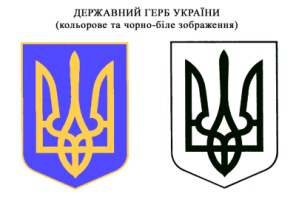 УкраїнаПрилуцька міська радаЧернігівська областьУправління освіти Про підсумки проведення міського етапу Всеукраїнського конкурсу «Шкільна бібліотека – 2020»Відповідно до Положення про Всеукраїнський конкурс «Шкільна бібліотека», затвердженого наказом Міністерства освіти і науки, молоді та спорту України та Міністерства культури України від 25 січня 2012 року          № 61/58, зареєстрованого в Міністерстві юстиції України 10 лютого 2012 року за № 209/20522, наказів Міністерства освіти і науки України від 25.02.2019. № 254 «Про проведення Всеукраїнського конкурсу «Шкільна бібліотека – 2020», від 26.04.2019 № 598 «Про затвердження номінацій та критеріїв оцінювання Всеукраїнського конкурсу «Шкільна бібліотека – 2020», наказу Управління освіти і науки Чернігівської облдержадміністрації від 06.06.2019 №206 «Про проведення 2-го (обласного) етапу  Всеукраїнського конкурсу «Шкільна бібліотека – 2020», наказу  управління освіти Прилуцької міської ради від 16.09.2019  № 243 «Про проведення І (міського) етапу Всеукраїнського конкурсу «Шкільна бібліотека – 2020» та з метою залучення дітей до читання, підтримки і вдосконалення діяльності бібліотек закладів загальної середньої та позашкільної освіти, піднесення ролі бібліотекаря в суспільстві та підвищення престижу бібліотечної  професії  з листопада 2019 року по січень 2020 року був проведений міський етап Всеукраїнського конкурсу «Шкільна бібліотека – 2020», далі Конкурс.На розгляд журі було подано 11 робіт із усіх ЗЗСО у номінації «Бібліотека – територія читання». 	На Конкурс шкільні бібліотекарі представили добірки матеріалів у форматі тематичного електронного портфоліо, де представлено узагальнений досвід роботи, практичні результати та цікаві різноманітні доробки, які відповідали заданій темі номінації. Матеріали були інформаційно насиченими, практично спрямованими, цілісними та тематично завершеними.	Під час аналізу конкурсних робіт журі відмітило значне зростання фахового рівня бібліотекарів, які за допомогою інформаційно - комунікаційних та інтерактивних технологій осучаснюють традиційні форми роботи з читачами. Але деякі матеріали не в повній мірі відповідали вимогам щодо їх змісту і форми електронного портфоліо.На підставі рішення журіНАКАЗУЮ:Визнати переможцем міського етапу Всеукраїнського конкурсу «Шкільна бібліотека – 2020» у номінації «Бібліотека – територія  читання» Іштукіну Людмилу Віталіївну, завідуючу бібліотекою ЗОШ І-ІІІ ст. № 2. Міському методичному центру управління освіти подати в ЧОІППО до 01.02.2020 року матеріали переможця міського етапу конкурсу для участі в обласному етапі Всеукраїнського конкурсу «Шкільна бібліотека – 2020».Контроль за виконанням даного наказу покласти на заступника начальника управління освіти Ходюк В.Г.Начальник управління освіти                                                                 С.М. ВовкПідготував                                                               Т.Г.КарауловаПогоджено                                                             Д.В. Бондаренко                                    30 січня 2020 р.НАКАЗм. Прилуки                   №  28